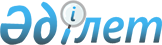 "Аққайың ауданында тұратын аз қамтылған отбасыларына (азаматтарға) тұрғын үй көмегін көрсетудің тәртібін және мөлшерін айқындау туралы" Солтүстік Қазақстан облысы Аққайың ауданы мәслихатының 2016 жылғы 29 қарашадағы № 7-10 шешіміне өзгеріс енгізу туралы
					
			Күшін жойған
			
			
		
					Солтүстік Қазақстан облысы Аққайың ауданының мәслихатының 2017 жылғы 22 маусымдағы № 12-3 шешімі. Солтүстік Қазақстан облысының Әділет департаментінде 2017 жылғы 11 шілдеде № 4253 болып тіркелді. Күші жойылды – Солтүстік Қазақстан облысы Аққайың ауданы мәслихатының 2018 жылғы 29 қарашадағы № 26-6 шешімімен
      Ескерту. Күші жойылды – Солтүстік Қазақстан облысы Аққайың ауданы мәслихатының 29.11.2018 № 26-6 (алғашқы ресми жарияланған күнінен бастап қолданысқа енгізіледі) шешімімен.
      "Құқықтық актілер туралы" Қазақстан Республикасының 2016 жылғы 6 сәуірдегі Заңының 26-бабына сәйкес, Солтүстік Қазақстан облысы Аққайың ауданының мәслихаты ШЕШТІ:
      1. "Аққайың ауданында тұратын аз қамтылған отбасыларына (азаматтарға) тұрғын үй көмегін көрсетудің тәртібін және мөлшерін айқындау туралы" Солтүстік Қазақстан облысы Аққайың ауданы мәслихатының 2016 жылғы 29 қарашадағы № 7-10 шешіміне (нормативтік құқықтық актілерді мемлекеттік тіркеу тізілімінде 2016 жылғы 15 желтоқсандағы № 3963 болып тіркелді, 2016 жылғы 23 желтоқсандағы Қазақстан Республикасы нормативтік құқықтық ақтілерінің "Әділет" ақпараттық-құқықтық жүйесінде жарияланған) келесі өзгеріс енгізілсін: 
      көрсетілген шешіммен бекітілген Аққайың ауданында тұратын аз қамтылған отбасыларына (азаматтарға) тұрғын үй көмегін көрсетудің тәртібінде және мөлшерінде:
      2 тармақтың 3) тармақшасы келесі редакцияда жазылсын:
      "3) уәкілетті орган – "Солтүстік Қазақстан облысы Аққайың ауданы әкімдігінің жұмыспен қамту және әлеуметтік бағдарламалар бөлімі" коммуналдық мемлекеттік мекемесі;".
      2. Осы шешім алғаш ресми жарияланғаннан күннен кейін он күнтізбелік күн өткен соң қолданысқа енгізіледі.
					© 2012. Қазақстан Республикасы Әділет министрлігінің «Қазақстан Республикасының Заңнама және құқықтық ақпарат институты» ШЖҚ РМК
				
      Солтүстік Қазақстан облысы

      Аққайың ауданы мәслихатының

      хатшысы

      Солтүстік Қазақстан облысы

      Аққайың ауданы мәслихатының

      ХII сессиясының төрағасы

С. Мұқанов
